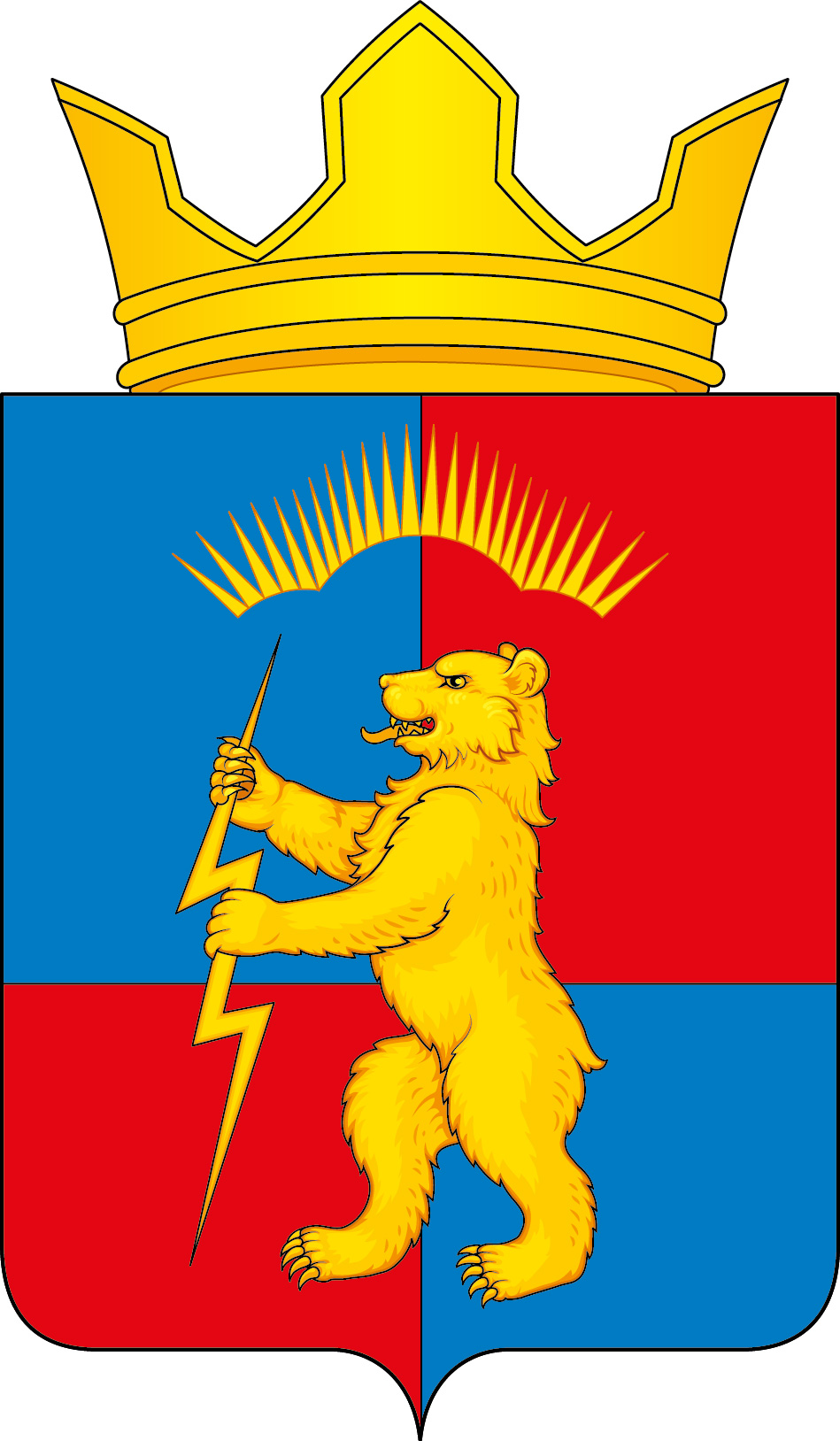 П О С Т А Н О В Л Е Н И ЕАДМИНИСТРАЦИИ МУНИЦИПАЛЬНОГО ОБРАЗОВАНИЯСЕЛЬСКОЕ ПОСЕЛЕНИЕ ЗАРЕЧЕНСК КАНДАЛАКШСКОГО РАЙОНАОт 14.11.2022 г.                                                                                                                           № 77Об утверждении муниципальной программы «Сохранение и развитие библиотечной деятельности муниципального образования сельское поселение Зареченск Кандалакшского района на 2023 год»        В соответствии с Федеральным законом №131-ФЗ от 06.10.2003 г. «Об общих принципах организации местного самоуправления в РФ», Уставом муниципального образования сельское поселение Зареченск Кандалакшского района, постановлением администрации муниципального образования сельское поселение Зареченск от 03.10.2022 года № 58 «Об утверждении Порядка разработки, реализации и оценки эффективности муниципальных программ муниципального образования с. п. Зареченск Кандалакшского района», постановляю:       1. Утвердить муниципальную программу «Развитие библиотечного дела муниципального образования сельское поселение Зареченск Кандалакшского района на 2022 год», согласно приложению.        2. Настоящее постановление опубликовать в СМИ и разместить на официальном Интернет-сайте муниципального образования сельское поселение Зареченск Кандалакшского района.      3.  Контроль за исполнением настоящего постановления оставляю за собой.      4. Настоящее постановление вступает в силу с 01.01.2023 года.        И. о. главы администрации                                                                                               Е. В. Глазкова                                              Утверждена                                                                                                      Постановлением администрации                                                                                                                                        муниципального образования                                                                                                   сельское поселение Зареченск                                                                                         Кандалакшского района                                                                                                  от 14.11.2022 года № 77МУНИЦИПАЛЬНАЯ ПРОГРАММА «Сохранение и развитие библиотечной деятельности муниципального образования сельское поселение Зареченск Кандалакшского района на 2023 год»н. п. Зареченск 2022 годПаспорт муниципальной программы«Сохранение и развитие библиотечной деятельности муниципального образования сельское поселение Зареченск Кандалакшского района на 2023 год»Характеристика проблемы, на решение которой направлена муниципальная программа	   Реализация сохранения и развития библиотечной деятельности  муниципального образования сельское поселение Зареченск  Кандалакшского района.  Цель Программы, показатели (индикаторы)	- повышение уровня удовлетворенности населения муниципального образования сельское поселение Зареченск Кандалакшского района;- увеличение посещаемости библиотеки.Программа рассчитана на 2023 год.Перечень мероприятий Программы4.Обоснование ресурсного обеспечения программыИсточниками финансирования Программы являются средства бюджета муниципального образования сельское поселение Зареченск.Общий объем ассигнований на финансирование Программы на 2023 год составляет:  –  1 644,8 тыс. рублей, в том числе: - федеральный бюджет 0,0 тыс. рублей;- областной бюджет 959,0 тыс. рублей;- районный бюджет 685,8 тыс. рублей;- местный бюджет 0,0 тыс. рублей.Объемы финансирования Программы уточняются и могут корректироваться в процессе исполнения бюджета.5.Механизм реализации программы.           Заказчиком Программы является администрация муниципального образования сельское поселение Зареченск Кандалакшского района. Координатором Программы является: администрация муниципального образования сельское поселение Зареченск Кандалакшского района.Заказчик программы - осуществляет общее руководство и контроль   реализации Программы;Координатор Программы  - осуществляет текущее управление  и контроль   реализации мероприятий Программы;- вносит предложение об уточнении целевых индикаторов и показателей, расходов на реализацию Программы, а также о совершенствовании механизма ее реализации;- ежегодно до 15 февраля предоставляет государственному заказчику доклад о ходе реализации программы, достигнутых результатах, эффективности использования финансовых средств;           Заказчик и основные исполнители мероприятий Программы реализуют в установленном порядке меры по полному и качественному выполнению мероприятий Программы, несут ответственность за их полное выполнение, а также за рациональное использование выделяемых на их реализацию средств.            Оценка эффективности реализации  Программы в отчётном году проводится координатором по двум направлениям: а) оценка достижений плановых значений индикаторов, измеряющих достижение целей, решения задач и выполнения мероприятий Программы (результативность Программы);б) оценка полноты финансирования Программы.6.Оценка эффективности программы, рисков ее реализации. Экономическая эффективность определяется вкладом результатов Программы в социально-экономическое развитие муниципального образования сельское поселение ЗареченскСоциальная эффективность Программы оценивается по степени достижения соответствующих целей и задач Программы, социально-экономического развития поселения.Успешная реализация программы позволит:- сохранить библиотечное учреждение культуры как массовое и демократичное учреждение, реально обеспечивающее всем категориям населения доступность к культурному досугу;- увеличить количество посетителей библиотеки;- укрепить материально-техническую базу.            Эффективность реализации программы оценивается в соответствии с Методическими рекомендациями по оценке эффективности реализации МП, прилагаемой к порядку разработки, утверждения и реализации муниципальных программ муниципального образования с. п. Зареченск Кандалакшского района, утвержденному постановлением администрации муниципального образования сельское поселение Зареченск Кандалакшского района от 03.10.2022 года № 58.Цель программыСохранение и развитие библиотечной деятельности  муниципального образования сельское поселение Зареченск  Кандалакшского района  Сохранение и развитие библиотечной деятельности  муниципального образования сельское поселение Зареченск  Кандалакшского района  Задачи программыПовышение доступности, качества библиотечных услуг для населенияПовышение доступности, качества библиотечных услуг для населенияЗаказчик программыАдминистрация муниципального образования сельское поселение Зареченск Кандалакшского районаАдминистрация муниципального образования сельское поселение Зареченск Кандалакшского районаРазработчик программыАдминистрация муниципального образования сельское поселение Зареченск Кандалакшского районаАдминистрация муниципального образования сельское поселение Зареченск Кандалакшского районаКоординатор программыАдминистрация муниципального образования сельское поселение Зареченск Кандалакшского районаАдминистрация муниципального образования сельское поселение Зареченск Кандалакшского районаСроки и этапы реализации программы 2023 год2023 годПеречень подпрограммПрограмма не имеет подпрограммПрограмма не имеет подпрограммВажнейшие целевые показатели (индикаторы) реализации Программы- повышение уровня удовлетворенности населения муниципального образования сельское поселение Зареченск Кандалакшского района;- увеличение посещаемости библиотеки;- повышение уровня удовлетворенности населения муниципального образования сельское поселение Зареченск Кандалакшского района;- увеличение посещаемости библиотеки;Финансовое обеспечение программы        Всего:             тыс. рубФинансовое обеспечение программы        Всего:             1644,8Финансовое обеспечение программы        В том числе по источникам финансированияВ том числе по источникам финансированияФинансовое обеспечение программы        Средства местного бюджета 0,0Финансовое обеспечение программы        Средства районного бюджета685,8Финансовое обеспечение программы        Средства областного бюджета959,0Финансовое обеспечение программы        Средства федерального бюджета0,0Ожидаемые конечные результаты реализации программы        - повышение уровня удовлетворенности населения муниципального образования сельское поселение Зареченск Кандалакшского района;- увеличение посещаемости библиотеки ;- повышение уровня удовлетворенности населения муниципального образования сельское поселение Зареченск Кандалакшского района;- увеличение посещаемости библиотеки ;№п/пЦель, задачи и наименование целевых показателей (индикаторов)Цель, задачи и наименование целевых показателей (индикаторов)Ед.изм.Значение показателя (индикатора)Значение показателя (индикатора)Значение показателя (индикатора)Значение показателя (индикатора)№п/пЦель, задачи и наименование целевых показателей (индикаторов)Цель, задачи и наименование целевых показателей (индикаторов)Ед.изм.Отчетныйгод 2021 г.Текущийгод2022 г.Текущийгод2022 г.Годы реализации программы (подпрограммы)№п/пЦель, задачи и наименование целевых показателей (индикаторов)Цель, задачи и наименование целевых показателей (индикаторов)Ед.изм.Отчетныйгод 2021 г.Текущийгод2022 г.Текущийгод2022 г.2023 г.122345561Цель: Сохранение и развитие библиотечной деятельности  муниципального образования сельское поселение Зареченск  Кандалакшского района  Цель: Сохранение и развитие библиотечной деятельности  муниципального образования сельское поселение Зареченск  Кандалакшского района  Цель: Сохранение и развитие библиотечной деятельности  муниципального образования сельское поселение Зареченск  Кандалакшского района  Цель: Сохранение и развитие библиотечной деятельности  муниципального образования сельское поселение Зареченск  Кандалакшского района  Цель: Сохранение и развитие библиотечной деятельности  муниципального образования сельское поселение Зареченск  Кандалакшского района  Цель: Сохранение и развитие библиотечной деятельности  муниципального образования сельское поселение Зареченск  Кандалакшского района  Цель: Сохранение и развитие библиотечной деятельности  муниципального образования сельское поселение Зареченск  Кандалакшского района  1.1повышение уровня удовлетворенности населения муниципального образования сельское поселение Зареченск Кандалакшского района;%%85859095951.2Увеличение посещаемости библиотеки      %      %50509090№п/пНаименование мероприятияИсполнительСрок исполнения (по годам)ИсточникифинансированияОбъемыфинансированияпо источникам(тыс.руб.)Объемыфинансированияпо источникам(тыс.руб.)№п/пНаименование мероприятияИсполнительСрок исполнения (по годам)Источникифинансированиявсего20231.Цель: Сохранение и развитие библиотечной деятельности  муниципального образования сельское поселение Зареченск  Кандалакшского района  Цель: Сохранение и развитие библиотечной деятельности  муниципального образования сельское поселение Зареченск  Кандалакшского района  Цель: Сохранение и развитие библиотечной деятельности  муниципального образования сельское поселение Зареченск  Кандалакшского района  Цель: Сохранение и развитие библиотечной деятельности  муниципального образования сельское поселение Зареченск  Кандалакшского района  Цель: Сохранение и развитие библиотечной деятельности  муниципального образования сельское поселение Зареченск  Кандалакшского района  Цель: Сохранение и развитие библиотечной деятельности  муниципального образования сельское поселение Зареченск  Кандалакшского района  1.1Задача1: повышение доступности качества библиотечных услуг для населенияЗадача1: повышение доступности качества библиотечных услуг для населенияЗадача1: повышение доступности качества библиотечных услуг для населенияЗадача1: повышение доступности качества библиотечных услуг для населенияЗадача1: повышение доступности качества библиотечных услуг для населенияЗадача1: повышение доступности качества библиотечных услуг для населения1.1.1Основные мероприятия:Обеспечение деятельности библиотеки в муниципальном образовании сельское поселение Зареченск Кандалакшского района за счет получения межбюджетных трансфертовАдминистрация муниципального образования сельское поселение Зареченск Кандалакшского района2023 г.Районный бюджетОбластной бюджетФедеральный бюджет685,8 959,00,0685,8 959,0 0,0в т. ч.:Обеспечение сохранения уровня заработной платы (исполнение Указа Президента РФ от 7 мая 2012 г. № 597 « О мероприятиях по реализации государственной социальной политики») Администрация муниципального образования сельское поселение Зареченск Кандалакшского района2023 Г.Районный бюджетОбластной бюджет45,8870,845,8870,8в т. ч.:Реализация мер социальной поддержки отдельных категорий граждан, работающих в муниципальных учреждениях образования, культуры и здравоохранения, расположенных в сельских населенных пунктах или поселках городского типа Мурманской области       (25% надбавки за работу в сельской местности)Администрация муниципального образования сельское поселение Зареченск Кандалакшского района2023 Г.Районный бюджетОбластной бюджет4,688,24,688,2Всего финансированияв т. ч. по источникам:РБОБФБМБ1496,9685,8959,01496,9685,8959,0Источник финансирования2023 год  (тыс. руб.)Федеральный бюджет0,0Областной бюджет 959,0Местный бюджет0,0Районный бюджет685,8Всего1 644,8